Le gaspillage alimentaireJ’OBSERVE DES IMAGESObserve les images et réponds aux questions.Coche les fruits que tu reconnais sur les images.Est-ce que ces fruits sont parfaits ? Est-ce que tu penses qu’on peut les manger ?A l’oral, fais une description des fruits en décrivant leurs expressions du visage.Observe le logo et réponds aux questions.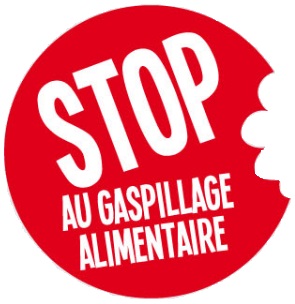 Le logo est mangé par quelque chose. Mais par quoi ? Coche la bonne réponse.Le gaspillage, c’est quand on jette des produits encore en bon état. D’après toi, pourquoi nous ne devrions plus gaspiller les aliments ? Présente tes arguments à ton voisin.Est-ce que tu connais des moyens de lutter contre le gaspillage alimentaire ? En groupe, fais une liste de bonnes idées.Exemple : utiliser l’application danoise "Too good to go" ………………………………………..………………………………………..………………………………………….………………………………………..………………………………………..………………………………………..JE COMPRENDS LE MESSAGE D’UNE CAMPAGNE DE PRÉVENTIONLis le slogan présent sur les images et réponds aux questions :« Je ne suis pas une star de la pub mais j’ai le même goût ».Dans cette campagne anti-gaspillage, à qui a-t-on donné la parole ? ………………………………………………………………………Pourquoi ces fruits ne sont pas des stars de la pub ?……………………………………………………………………………………………………………………………………………………………………………………………………………………Pourquoi faut-il encourager ou inciter les personnes à acheter des fruits qui ne se sont pas parfaits ? Discute avec tes voisins.JE CRÉE UNE AFFICHE POUR LA CANTINE DE L’ÉCOLECrée une affiche pour la cantine de l’école sur le thème : « Tous contre le gaspillage alimentaire ». Tu peux dessiner, faire des collages, prendre des photos, faire un montage et écrire des slogans… Tu peux t’aider des affiches ici : http://agriculture.gouv.fr/les-contes-de-lantigaspi-le-ministere-se-mobilise-contre-le-gaspillage-alimentaire 
Aide-toi aussi des images de l’activité 1 et des exemples :Ne gaspille pas la nourritureNe jette pas les aliments que tu peux encore mangerSi tu n’as pas faim, ne prends pas trop de nourriture 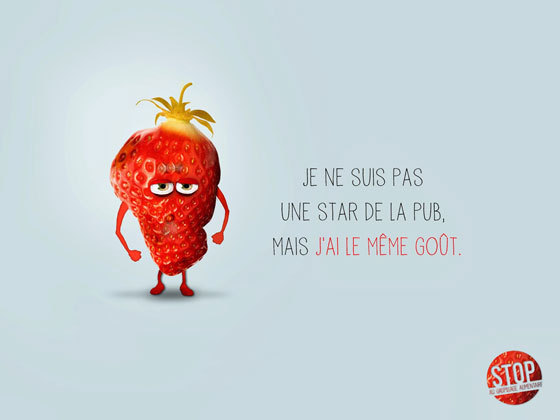 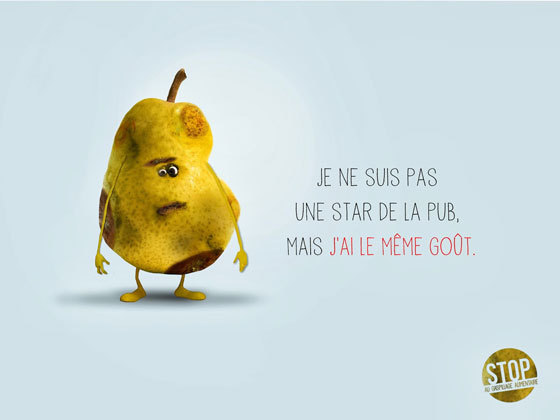 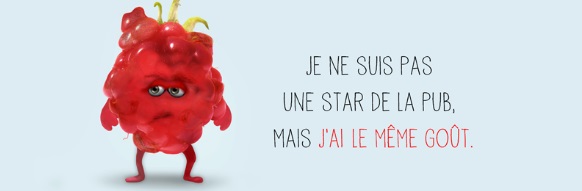 Une pomme Une fraiseUn abricotUne framboiseUne poireOuiNonOuiNonUne sourisDes mainsDes dents